 Agenda and Minutes for [team name]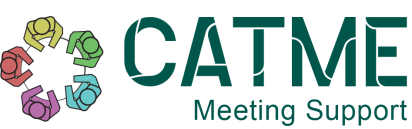 Instructions:  Complete items in green before the meeting and circulate as the agenda.  Complete items in black after the meeting and circulate as the meeting minutes.  Meeting Date and Time: [beginning time – expected conclusion]Meeting Location:Next Meeting Date and Time:  [beginning time – expected conclusion]Location:Purpose:Recording SecretaryMeeting agenda circulated on [date] by [team-member name].Meeting minutes circulated on [date] by [team-member name].Any corrections to the minutes to be submitted to [team-member name] by [date].Team Member NamesAssignments DuePresent?Prepared?Comments (if absent, include reasons and whether teammates were notified in advance)Agenda Items for Discussion and/or Work to be CompletedExpected Duration (actual duration)Summary of Discussion1. Review minutes of last meeting.2. Discuss work completed since last meeting.3. 4.5. [item added during meeting]6. [item added during meeting]7. Review action items to be completed after meeting.8.  Schedule next meetingAction items to be completed after meetingWho is responsible?Due?Comments1.2.3.4.5.